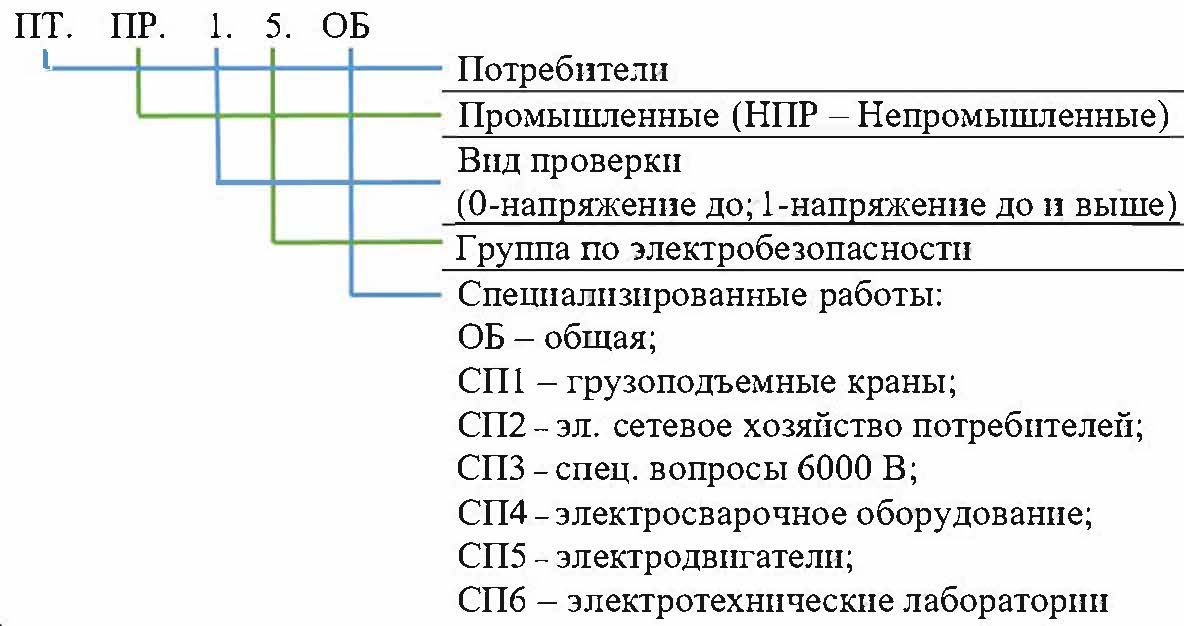 Список руководителей и специалистов организаций, поднадзорных Ростехнадзору, на проведение проверки знаний в Ростехнадзоре на 22 апреля 2024 в г. Ноябрьск, ул. Изыскателей 28в, каб.3.При отсутствии у работника удостоверения, оформленного в установленном порядке, проверка знаний работника НЕ ПРОВОДИТСЯВ случае неявки работника на проверку знаний в установленную дату и время, составляется соответствующий протокол без возможности переноса даты проверки знаний.                                                                                                                                           В таком случае, заявление подаётся работодателем повторно в установленном порядке с приложением                                             всех необходимых документовСписок руководителей и специалистов организаций, поднадзорных Ростехнадзору, на проведение проверки знаний в Ростехнадзоре на 22 апреля 2024 в г. Ноябрьск, ул. Изыскателей 28в, каб.3.При отсутствии у работника удостоверения, оформленного в установленном порядке, проверка знаний работника НЕ ПРОВОДИТСЯВ случае неявки работника на проверку знаний в установленную дату и время, составляется соответствующий протокол без возможности переноса даты проверки знаний.                                                                                                                                           В таком случае, заявление подаётся работодателем повторно в установленном порядке с приложением                                             всех необходимых документов